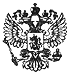 ПОСТАНОВЛЕНИЕ ПРАВИТЕЛЬСТВА РФ ОТ 3 АПРЕЛЯ 2020 Г. N 439 "ОБ УСТАНОВЛЕНИИ ТРЕБОВАНИЙ К УСЛОВИЯМ И СРОКАМ ОТСРОЧКИ УПЛАТЫ АРЕНДНОЙ ПЛАТЫ ПО ДОГОВОРАМ АРЕНДЫ НЕДВИЖИМОГО ИМУЩЕСТВА"     В соответствии с Федеральным законом "О внесении изменений вотдельные законодательные акты Российской Федерации по вопросампредупреждения и ликвидации чрезвычайных ситуаций" и с учетом положенийпункта 3 статьи 401 Гражданского кодекса Российской ФедерацииПравительство Российской Федерации постановляет:     1. Утвердить прилагаемые требования к условиям и срокам отсрочкиуплаты арендной платы по договорам аренды недвижимого имущества.     2. Рекомендовать:     юридическим лицам, индивидуальным предпринимателям арендодателямобъектов недвижимости при предоставлении отсрочки уплаты арендной платыпо договорам аренды недвижимого имущества в соответствии с требованиями,утвержденными настоящим постановлением, предусмотреть уменьшение размераарендной платы с учетом фактического неосуществления арендаторомнедвижимого имущества деятельности, а также с учетом нерабочих дней,установленных указами Президента Российской Федерации о мерах пообеспечению санитарно-эпидемиологического благополучия населения в связис новой коронавирусной инфекцией;     руководителям органов государственной власти субъектов РоссийскойФедерации, органам местного самоуправления предоставить юридическим лицами индивидуальным предпринимателям собственникам объектов недвижимости,предоставившим отсрочку уплаты арендной платы по договорам арендыобъектов недвижимого имущества, указанным в пункте 1 требований,утвержденных настоящим постановлением, меры поддержки, касающиеся уплатыналога на имущество организаций, имущество физических лиц, земельногоналога, арендной платы за землю по данному объекту недвижимости запериод, на который предоставлена отсрочка.     3. Настоящее постановление вступает в силу с даты его официальногоопубликования.Председатель ПравительстваРоссийской Федерации                                         М. Мишустин                                                               УТВЕРЖДЕНЫ                                             постановлением Правительства                                                     Российской Федерации                                                от 3 апреля 2020 г. N 439                               Требования к условиям и срокам отсрочки уплаты арендной платы по договорам аренды                          недвижимого имущества     1. Настоящие требования применяются к условиям и срокам отсрочкиуплаты арендной платы, предусмотренной в 2020 году за использованиенедвижимого имущества по договорам аренды недвижимого имущества, которыезаключены до принятия в 2020 году органом государственной власти субъектаРоссийской Федерации в соответствии со статьей 11 Федерального закона "Озащите населения и территорий от чрезвычайных ситуаций природного итехногенного характера" решения о введении режима повышенной готовностиили чрезвычайной ситуации на территории субъекта Российской Федерации иарендаторами по которым являются организации и индивидуальныепредприниматели, осуществляющие деятельность в отраслях российскойэкономики, в наибольшей степени пострадавших в условиях ухудшенияситуации в результате распространения новой коронавирусной инфекции(далее соответственно - договор аренды, отсрочка).     2. Отсрочка предоставляется в отношении недвижимого имущества,находящегося в государственной, муниципальной или частной собственности,за исключением жилых помещений.     3. Отсрочка предоставляется на срок до 1 октября 2020 г. начиная сдаты введения режима повышенной готовности или чрезвычайной ситуации натерритории субъекта Российской Федерации на следующих условиях:     а) задолженность по арендной плате подлежит уплате не ранее 1 января2021 г. и не позднее 1 января 2023 г. поэтапно не чаще одного раза вмесяц, равными платежами, размер которых не превышает размера половиныежемесячной арендной платы по договору аренды;     б) отсрочка предоставляется на срок действия режима повышеннойготовности или чрезвычайной ситуации на территории субъекта РоссийскойФедерации в размере арендной платы за соответствующий период и в объеме50 процентов арендной платы за соответствующий период со дня прекращениядействия режима повышенной готовности или чрезвычайной ситуации натерритории субъекта Российской Федерации до 1 октября 2020 г.;     в) штрафы, проценты за пользование чужими денежными средствами илииные меры ответственности в связи с несоблюдением арендатором порядка исроков внесения арендной платы (в том числе в случаях, если такие мерыпредусмотрены договором аренды) в связи с отсрочкой не применяются;     г) установление арендодателем дополнительных платежей, подлежащихуплате арендатором в связи с предоставлением отсрочки, не допускается;     д) размер арендной платы, в отношении которой предоставляетсяотсрочка, может быть снижен по соглашению сторон;     е) если договором аренды предусматривается включение в аренднуюплату платежей за пользование арендатором коммунальными услугами и (или)расходов на содержание арендуемого имущества, отсрочка по указанной частиарендной платы не предоставляется, за исключением случаев, если в периоддействия режима повышенной готовности или чрезвычайной ситуации натерритории субъекта Российской Федерации арендодатель освобождается отоплаты таких услуг и (или) несения таких расходов.     4. Условия отсрочки, предусмотренные пунктом 3 настоящих требований,применяются к дополнительным соглашениям к договору аренды об отсрочкенезависимо от даты заключения такого соглашения.     5. Правительством Российской Федерации, органами государственнойвласти субъектов Российской Федерации, органами местного самоуправлениямогут быть установлены иные условия предоставления отсрочки в отношениинедвижимого имущества, находящегося в государственной или муниципальнойсобственности, если это не приведет к ухудшению для арендатора условий,предусмотренных настоящими требованиями.     6. Стороны договора аренды могут установить иные условияпредоставления отсрочки, если это не приведет к ухудшению для арендатораусловий, предусмотренных настоящими требованиями.